 人教版编版四年级下册语文第七单元测试卷时间：90分钟    满分：100分读拼音，写词语。（10分）  gǎng   wèi          qián    kūn           luò    yáng        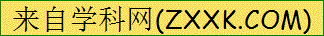 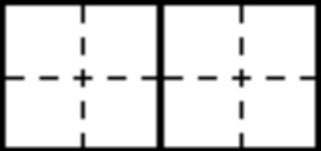    fú    róng              xiǎo    xīn      yì     yì     二、选字填空。（4分）             宰     恭      砚     雁1.臣见到皇上必须毕（     ）毕敬的。2.每到冬天大（      ）都会飞到南方去。3．纸墨笔（     ）乃文房四宝。4.过年的时候都有一个惯例，就是要把年猪（      ）了。三、选择正确的选项用“_”画出。（12分）1.小华的爸爸在轮船的岗（gǎng   gāng）位上做了很多年，一直履（lǘ    lǚ）行着自己的职责。2.机械师一般要维持机械（xiè    xèi）的故障跟秩（zhì   zì）序。3.场面一片混（hún     hùn）乱，得采取一些措（cuó   cuò）施制止。四、比一比，组成词语。(16分)维（    ）       窟（    ）      腹（    ）      焉（    ）惟（    ）       倔（    ）      复（    ）      嫣（    ）五、我会填。（12分）惊恐（     ）          （      ）落魄（     ）的货物       （     ）的肌肉惊慌（     ）            纹丝（      ）六、写出有下列偏旁的字并组词。（6分）1十：（    ）    组词（    ）（    ）2. ：（    ）    组词（    ）（    ）3.口：（    ）    组词（    ）（    ）七、默写《芙蓉楼送辛渐》（8分）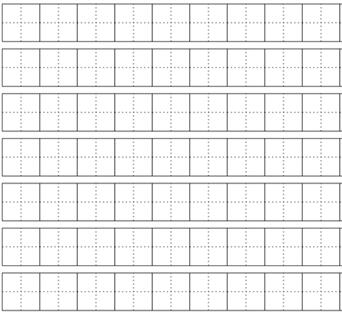 八、阅读天地。（20分）    钱学森是我国杰出的科学家。他早年留学美国，以优异的成绩获得了博士学位，成为航空工程和空气动力学专家。他在火箭研究方面取得了很大的进展，被美国麻省理工大学院聘为终身教授。在美国，金钱，地位，名誉，他都有了。但是，一听到中华人民共和国成立的消息，钱学森便立即决定放弃美国的一切，回国工作，为建设祖国贡献自己的全部力量。文中表现出来钱学森对祖国怎样的感情？钱学森早年留学哪里？成为了什么专家？钱学森被那个学院聘为教授？九、作文。（18分）请以“我的“自画像””为题写一篇作文。向大家介绍你自己，让他们更好的了解你。人教部编版四年级下册语文第七单元测试卷答案一、读拼音，写词语。（10分）  岗位        乾坤         洛阳      芙蓉    小心翼翼 二、选字填空。（4分）1. 恭2. 雁3．砚4. 宰三、选择正确的选项用“_”画出。（12分）1. gǎng     lǚ2. xiè      zhì  3. hùn     cuò四、比一比，组成词语。(16分)维（ 维护   ）   窟（窟窿）  腹（腹部 ）      焉（  焉知  ）惟（  惟一）     倔（倔强）   复（ 复习）     嫣（  嫣然  ）五、我会填。（12分）惊恐（  万分   ）           （   失魂   ）落魄（  沉甸甸   ）的货物       （   黑黝黝  ）的肌肉惊慌（  失措   ）            纹丝（  不动   ）六、写出有下列偏旁的字并组词。（6分）1十：（  卑  ）    组词（  卑  ）（  鄙  ）2. ：（ 践   ）    组词（  实  ）（  践  ）3.口：（  嘶  ）    组词（  嘶  ）（  叫  ）七、默写《芙蓉楼送辛渐》（8分）寒雨连江夜入吴，平明送客楚山孤。洛阳亲友如相问，一片冰心在玉壶。八、阅读天地。（20分）    钱学森是我国杰出的科学家。他早年留学美国，以优异的成绩获得了博士学位，成为航空工程和空气动力学专家。他在火箭研究方面取得了很大的进展，被美国麻省理工大学院聘为终身教授。在美国，金钱，地位，名誉，他都有了。但是，一听到中华人民共和国成立的消息，钱学森便立即决定放弃美国的一切，回国工作，为建设祖国贡献自己的全部力量。文中表现出来钱学森对祖国怎样的感情？答：爱国之情。钱学森早年留学哪里？成为了什么专家？答：钱学森早年在美国留学，成为了航空工程和空气动力学专家。钱学森被那个学院聘为教授？答：麻省理工学院。九、作文。（18分）请以“我的“自画像”“为题写一篇作文。向大家介绍你自己，让他们更好的了解你。略 序号一二三四五六七八九总分得分